Рабочий лист   учени____ 6Г класса________________________________________Тема урока _________________________________________________________________Задание. Используя текст «Простые механизмы», заполните схему. Запишите, где используется тот или иной простой механизм.Задание. Используя иллюстрации в рабочем листе, назовите, где еще применяются простые механизмы. К какому виду механизмов они относятся?Плечо силы (плечо рычага) - ___________________________________________________________________________________________________________________________________________________________________________________________________________Задание. На рисунках отметьте плечи сил F1 и F2.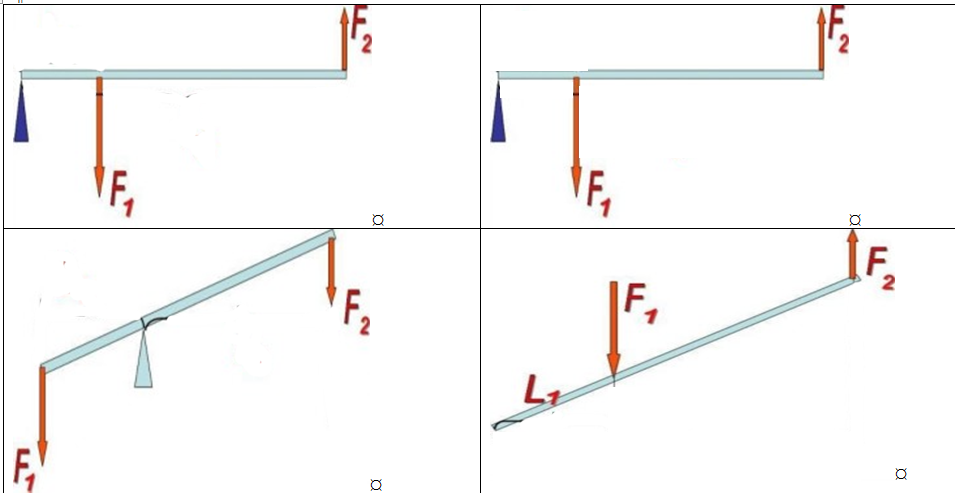 Домашнее задание учени____ 6Г класса________________________________________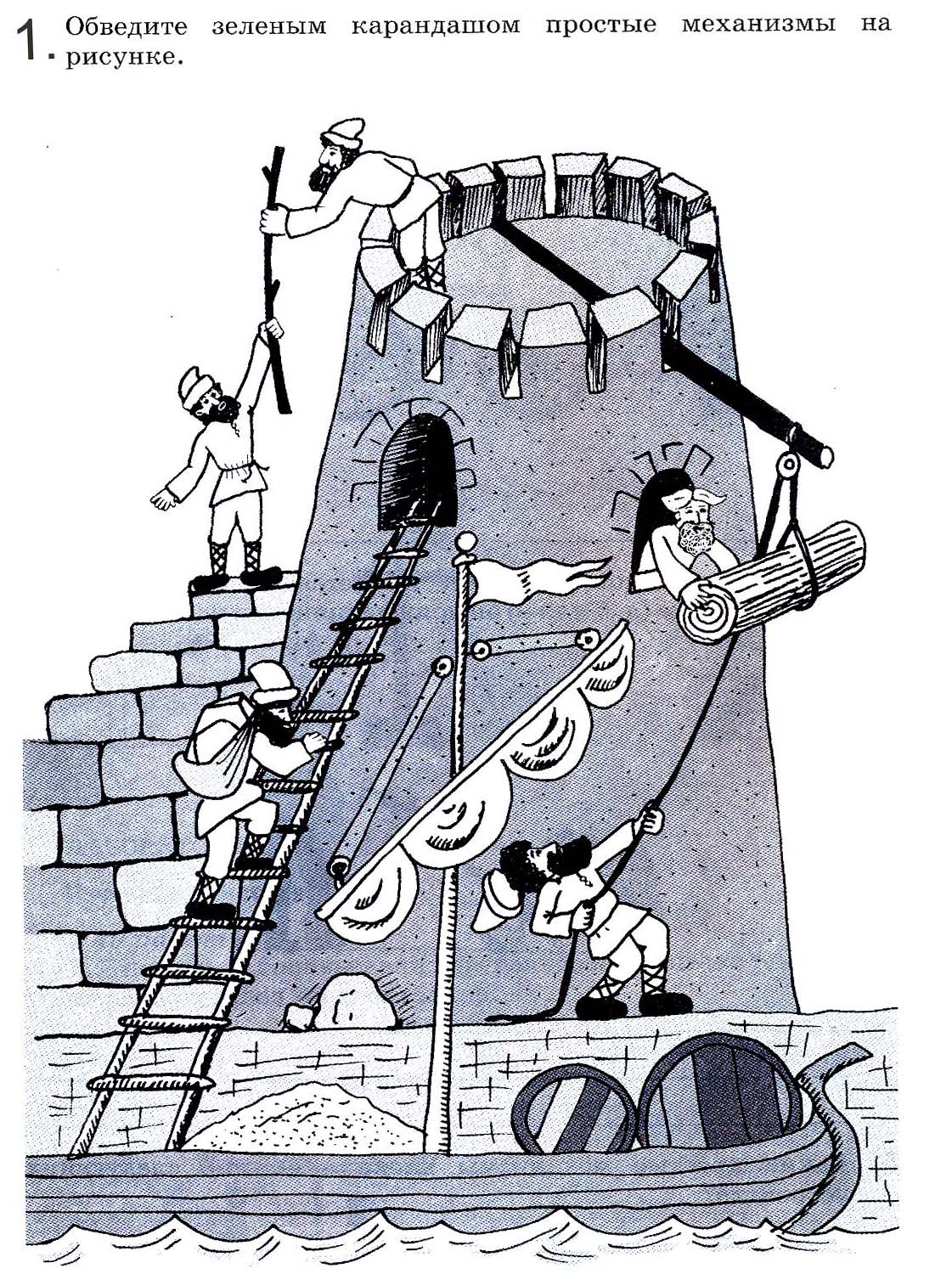 2.Заполните таблицу (не менее 2-х примеров в каждом столбце).3. Приведите пример пословицы о простом механизме.________________________________________________________________________________________________________________________________________________________________________________________________________________________________________________________________________________________________________________4. Расставь соответствующие названия простых механизмов изображенных на рисунках.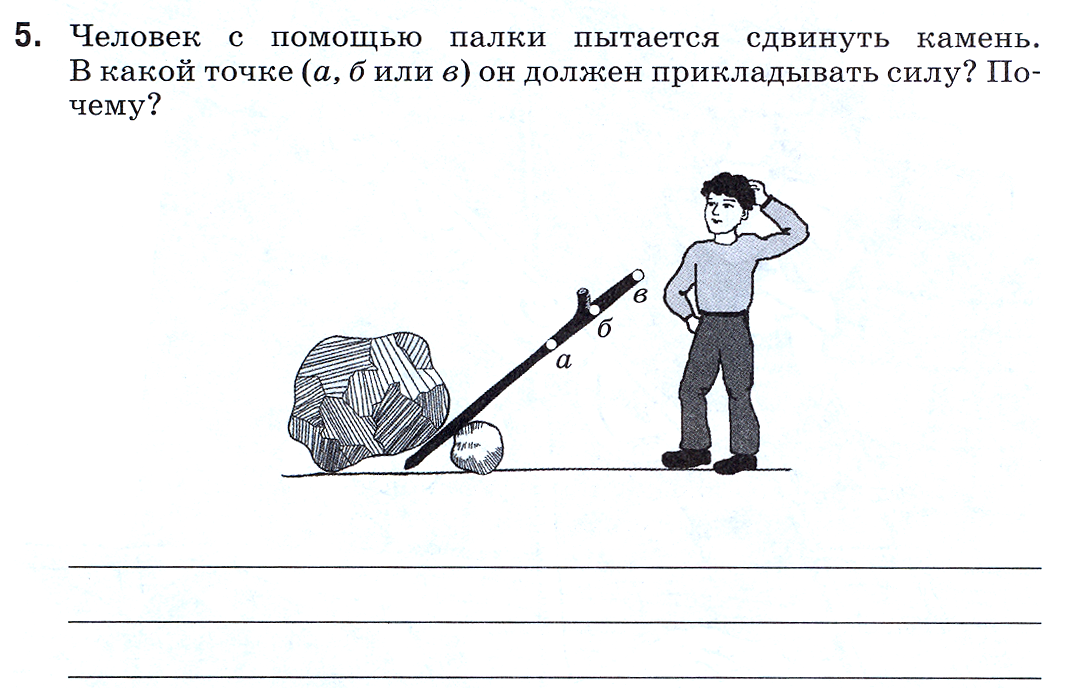 Учебник. Стр. 157, 158 (только прочитать и разобраться с рисунком)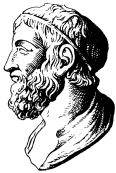 Я Землю бы мог повернуть рычагом, лишь дайте мне точку опорыАрхимед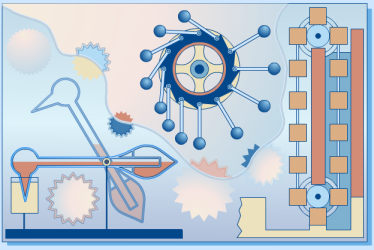 Механизмы – это ___________________________________________________________________________________________________________________________________________________________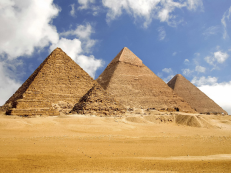 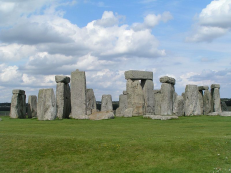 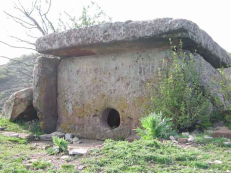 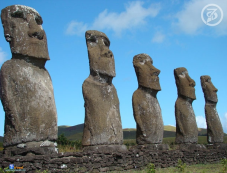 Памяти АрхимедаВ.Шефнер.Далеко от нашего СоюзаИ до нас за очень много летВ трудный год родные СиракузыЗащищал ученый Архимед.Многие орудия обороныБыли сконструированы имДолго бился город непреклонныйМудростью ученого храним.Но законы воинского счастьяДо сих пор никем не учтены-И втекают вражеские частиВ темные пробоины стены.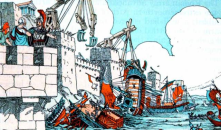 Замыслом неведомым охвачен,Он не знал, что в городе врагиОн в раздумье на земле горячейВыводил какие- то кругиОн чертил задумчивый, негордый,Позабыв текущие дела-И внезапно непонятной хордойТень копья чертеж пересекла.Но убийц спокойствием пугая,Он не унижаясь, не дрожаРуку протянул, оберегаяНе себя, а знаки чертежаОн в глаза солдатам глянул смелоУбивайте, римляне-враги!Убивайте раз такое делоНо не наступайте на круги.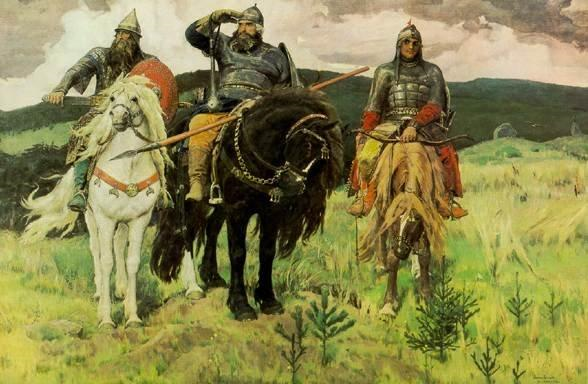 Виктор Васнецов. Богатыри1898. Холст, масло. Третьяковская Галерея, Москва, Россия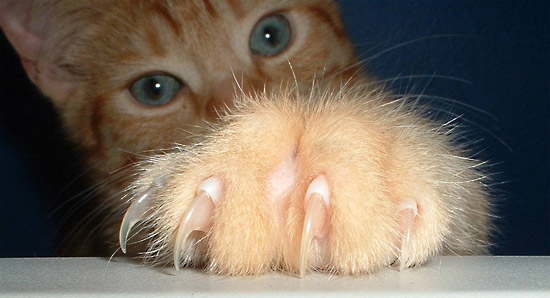 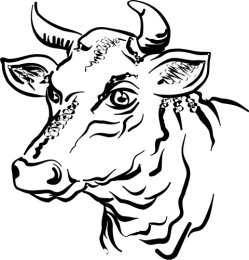 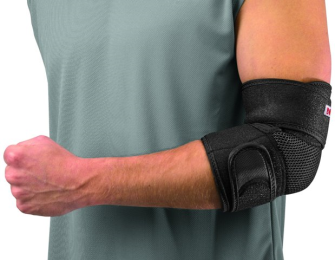 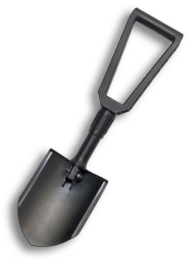 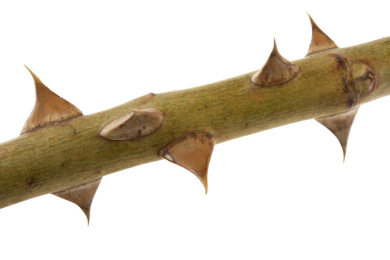 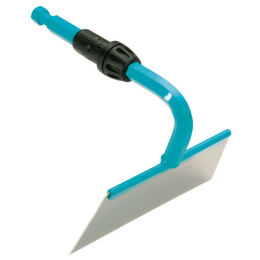 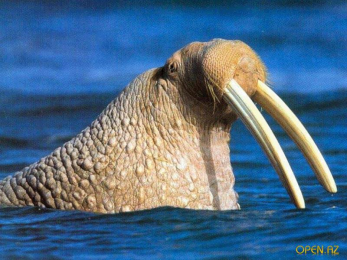 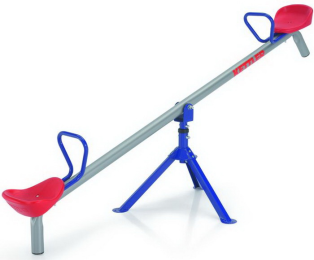 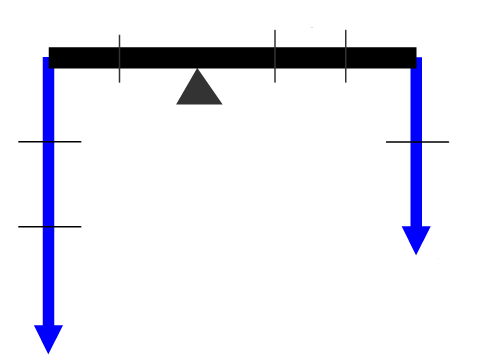 О – __________________________________А – __________________________________В – __________________________________l1 – __________________________________l2 – __________________________________Условие равновесия рычагаПрименение простых механизмов вПрименение простых механизмов вПрименение простых механизмов вПрименение простых механизмов вВ животном миреВ растительномВ бытуВ технике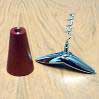 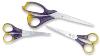 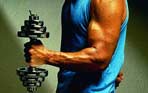 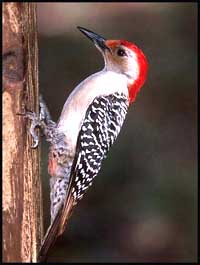 